R E P U B L I K A  H R V A T S K A   SPLITSKO-DALMATINSKA ŽUPANIJA                GRAD SPLIT        GRADONAČELNIKKLASA: 330-05/19-01/240URBROJ: 2181/01-09-02/16-19-7Split, 7. kolovoza 2019. godineNa temelju članka 15. Zakona o javnoj nabavi („Narodne novine“ broj 120/16), članka 52. Statuta Grada Splita („Službeni glasnik Grada Splita“ broj 17/09, 11/10, 18/13, 39/13, 46/13-pročišćeni tekst i 11/18) i Pravilnika o provedbi postupaka jednostavne nabave („Službeni glasnik Grada Splita“ broj 4/17), Gradonačelnik Grada Splita dana 7. kolovoza 2019. godine, donosiZAKLJUČAK o odabiru ekonomski najpovoljnije ponude u postupku jednostavne nabave radova na sanaciji krova i uređenju učionica- Rendićeva 6  Prihvaća se prijedlog članova stručnog povjerenstva Naručitelja za pripremu i provedbu postupka jednostavne nabave radova na sanaciji krova i uređenju učionica- Rendićeva 6  u sastavu: Katarina- Nataša Merćep i Mate Omazić, te se odabire ponuda ponuditelja: Konikoid d.o.o., Franje Tuđmana 26 a, Grubine, Kamenmost, OIB: 53062186318 s cijenom ponude od 359.031,56 kuna (s PDV-om).Između Grada Splita i Ponuditelja iz točke 1. ovog Zaključka zaključit će se ugovor po objavi ovog Zaključka na internetskim stranicama Naručitelja budući žalba nije dopuštena. Zadužuje se Upravni odjel za financijsko upravljanje i kontroling za realizaciju ovog Zaključka.Ovaj Zaključak objavit će se u „Službenom glasniku Grada Splita“ i na internetskim stranicama Naručitelja.GRADONAČELNIKAndro Krstulović Opara, v.r.DOSTAVITI:1. Članovima stručnog povjerenstva, svima2. Upravni odjel za financijsko upravljanje i kontroling, ovdje3. Uredništvu „Službenog glasnika Grada Splita“, ovdje4. Pismohrani, ovdjeOBRAZLOŽENJEGrad Split, Obala kneza Branimira 17, Split, OIB: 78755598868 kao Naručitelj proveo je postupak jednostavne nabave radova na sanaciji krova i uređenju učionica- Rendićeva 6   , objavljen na internetskim stranicama Grada Splita dana 12. srpnja 2019. godine. Procijenjena vrijednost iznosi 288.000,00 kuna.Do roka za dostavu ponuda, dana 22. srpnja 2019. godine do 12:00 sati pristigle su ukupno 2 (dvije) ponude i to ponuditelja : Tim-putevi d.o.o., Vukovarska 8, Kamenmost i Konikoid d.o.o., Franje Tuđmana 26 a, Kamenmost.U postupku pregleda i ocjene ponuda Naručitelj je ponudu ponuditelja Tim-putevi d.o.o. ocijenio nevaljanom iz slijedećih razloga- Ponuditelj je dostavio potvrdu Porezne uprave iz koje je vidljivo da ima porezni dug. Stranice ponude nije označio na način kako je traženo točkom 15. Poziva za dostavu ponuda Naručitelj je dana 23.07.2019. pozvao ponuditelja Konikoid d.o.o. da upotpuni ponudu Poreznom potvrdom koja je nedostajala. U ostavljenom roku Ponuditelj je valjano upotpunio ponudu.  Time je ponuda ponuditelja Konikoid d.o.o. postala valjana i sukladna Pozivu  za dostavu ponuda te je odlučeno da se s istim sklopi ugovor o nabavi radova.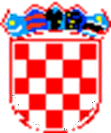 *P/2091731*